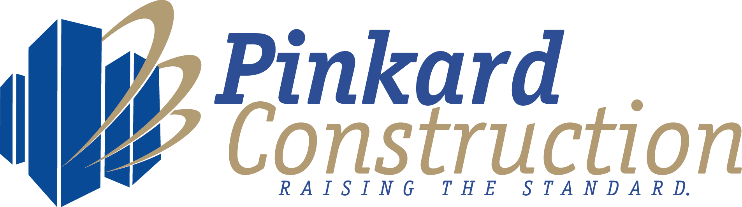 Pinkard Construction Company Breaks Ground on $76.5 million Frasier Meadows Master PlanBOULDER, CO. – Construction manager Pinkard Construction, with owner Frasier Meadows and Hord Coplan Macht Architects, recently held a celebration and blessing of Frasier Meadows’ upcoming Master Plan expansion. The Saturday, October 14 event, entitled “Frasier Forward,” kicked off the $90+ million (soft costs) construction project with a ceremonial demolition of the old flood-damaged assisted living building on Frasier’s 20-acre Boulder campus.Over 300 people attended the festivities that included speeches from Boulder Mayor Suzanne Jones, State Representative Edie Hooton, Reverend Karen Howe, Frasier Board of Trustees Past Chair Jon Kottke, Frasier President and CEO Timothy A. Johnson, Frasier Chaplain Bob Ritzen, Frasier resident (and past Colorado State Representative and State Senator) Dorothy Rupert, and Frasier resident Alex Herzog.“Truly, Frasier’s past is the foundation that inspires our future dreams. After the devastating 2013 flood that greatly affected us, a new genesis of our Master Plan began to take shape.  It’s been four years of planning and working with the residents, staff, the City, and our Master Plan partners, to arrive at this point – and we couldn’t be more pleased for the future of Frasier, ” stated Frasier President Tim Johnson. For the ceremonial demolition of the old Assisted Living building, residents, guests, and staff were allowed to take turns operating huge backhoes to take “swipes” at the old building.Designed by Hord Coplan Macht Architects, Frasier’s Master Plan expansion includes 98 additional independent living apartments, a new Arts and Education building, an expanded Wellness Center, and extensive renovations of dining venues.  As Colorado’s only CARF-accredited continuing care retirement community, Frasier has been dedicated to helping seniors enjoy vibrant and fulfilling lives since 1960. #  # #Frasier, located at 350 Ponca Place in Boulder, features independent living apartment homes, as well as assisted living, memory care, a wellness center, on-site skilled nursing, and rehabilitation accommodations and care for close to 400 residents. Frasier is a nonprofit organization and has been dedicated to helping seniors enjoy independent and fulfilling lives for more than 56 years. More information about Frasier, contact Julie Soltis at 720.562.4307 or visit www.frasiermeadows.org.Pinkard Construction Company is Colorado’s expert in senior living construction, with 64 senior projects in Colorado since 1962. Pinkard’s focus is on unparalleled construction quality and customer service with best-in-class preconstruction services and award-winning warranty services. For more information, please contact Jim Mellor at 303.986.4555 or visit our website at www.pinkardcc.com. Hord Coplan Macht, (HCM) Inc., provides a multi-disciplinary approach to architectural planning design specializing in the areas of healthcare, higher education, K-12 education, multi-family, and senior living. Headquartered in Baltimore, with offices in Denver and Washington, DC, the firm employees 230 people and serves clients across the US. For more information, please call 410.837.7311, email info@hcm2.com,  or visit http://www.hcm2.com/.